Vadovaudamasis Lietuvos Respublikos vietos savivaldos įstatymo 29 straipsnio 8 dalies 2 punktu, Lietuvos Respublikos žmonių užkrečiamųjų ligų profilaktikos ir kontrolės įstatymo 25 straipsnio 3 dalimi, Lietuvos Respublikos Vyriausybės 2020 m. lapkričio 4 d. nutarimo Nr. 1226 „Dėl karantino Lietuvos Respublikos teritorijoje paskelbimo“ 2.2.9.21 papunkčiu, Lietuvos Respublikos sveikatos apsaugos ministro, valstybės lygio ekstremaliosios situacijos valstybės operacijų vadovo 2021 m. kovo 12 d. sprendimu Nr. V-513 ,,Dėl pavedimo organizuoti, koordinuoti ir vykdyti savanorišką profilaktinį tyrimą ugdymo įstaigose“ ir Lietuvos Respublikos sveikatos apsaugos ministro, valstybės lygio ekstremaliosios situacijos valstybės operacijų vadovo 2020 m. gruodžio 17 d. sprendimu Nr. V-2934 „Dėl pradinio ugdymo organizavimo būtinų sąlygų“:1. N u s t a t a u, kad Kauno miesto savivaldybės teritorijoje esančiose ugdymo įstaigose ugdymas pagal pradinio ugdymo programą vykdomas mišriu būdu, periodiškai jose atliekant pagal pradinio ugdymo programą ugdomų mokinių (toliau – mokiniai) ir įstaigose kontaktiniu būdu dirbančių darbuotojų (toliau – darbuotojai) bandomąjį savanorišką profilaktinį tyrimą COVID-19 ligai (koronaviruso infekcijai) diagnozuoti (toliau – profilaktinis tyrimas) ir užtikrinant valstybės lygio ekstremaliosios situacijos operacijų vadovo nustatytas asmenų srautų valdymo, saugaus atstumo laikymosi ir kitas būtinas visuomenės sveikatos saugos, higienos, asmenų aprūpinimo būtinosiomis asmeninėmis apsaugos priemonėmis sąlygas.2. N u r o d a u, kad mokiniams ir darbuotojams atliekamas nosies landų tepinėlių ėminių kaupinių tyrimas SARS-CoV-2 (2019-nCoV) RNR nustatyti tikralaikės PGR metodu (toliau – kaupinių PGR tyrimas), ėminius toje pačioje virusologinėje terpėje grupuojant po ne daugiau kaip 6.3. Į p a r e i g o j u  1 punkte nurodytų mokyklų vadovus vykdyti visus Lietuvos Respublikos sveikatos apsaugos ministro, valstybės lygio ekstremaliosios situacijos valstybės operacijų vadovo 2021 m. kovo 12 d. sprendime Nr. V-513 ,,Dėl pavedimo organizuoti, koordinuoti ir vykdyti savanorišką profilaktinį tyrimą ugdymo įstaigose“ numatytus įpareigojimus bei nurodymus mokyklų vadovams. 4. S k i r i u VšĮ Kauno miesto polikliniką už instruktavimą dėl kaupinių PGR tyrimo ėminių paėmimo atsakinga asmens sveikatos priežiūros įstaiga.5. P a v e d u VšĮ Kauno miesto poliklinikos direktoriui paskirti asmens sveikatos priežiūros specialistą, kuris prieš pradedant savarankiškai imti ėminius instruktuotų visus profilaktiniame tyrime dalyvaujančius mokyklos mokinius ir darbuotojus, kaip imti ėminius kaupinių PGR tyrimui.6. P a v e d u Kauno miesto savivaldybės visuomenės sveikatos biuro direktoriui:6.1. paskirti kiekvienoje mokykloje už profilaktinio tyrimo organizavimą atsakingą visuomenės sveikatos specialistą;6.2. įvykdyti visus kitus Lietuvos Respublikos sveikatos apsaugos ministro, valstybės lygio ekstremaliosios situacijos valstybės operacijų vadovo 2021 m. kovo 12 d. sprendime Nr. V-513 ,,Dėl pavedimo organizuoti, koordinuoti ir vykdyti savanorišką profilaktinį tyrimą ugdymo įstaigose“ numatytus įpareigojimus bei nurodymus visuomenės sveikatos biuro direktoriui. 7.  Į p a r e i g o j u Kauno miesto savivaldybės administracijos valstybės tarnautojus:7.1. Švietimo skyriaus vedėją Oną Gucevičienę: 7.1.1. kontroliuoti, kaip vykdomas šio įsakymo 3 punktas;7.1.2. pateikti Lietuvos Respublikos švietimo, mokslo ir sporto ministerijai jos prašymu informaciją apie profilaktinio tyrimo eigą ir (ar) rezultatus;7.2. Sveikatos apsaugos skyriaus vyriausiąją specialistę, atliekančią skyriaus vedėjo (savivaldybės gydytojo) funkcijas, Daivą Kuzminienę kontroliuoti, kaip vykdomi šio įsakymo 5 ir 6 punktai.8. N u s t a t a u, kad šis įsakymas įsigalioja 2021 m. balandžio 26 d.TAR objektas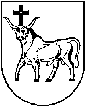 KAUNO MIESTO SAVIVALDYBĖS ADMINISTRACIJOS DIREKTORIUSKAUNO MIESTO SAVIVALDYBĖS ADMINISTRACIJOS DIREKTORIUSKAUNO MIESTO SAVIVALDYBĖS ADMINISTRACIJOS DIREKTORIUSĮSAKYMASĮSAKYMASĮSAKYMASDĖL UGDYMO PAGAL PRADINIO UGDYMO PROGRAMĄ ORGANIZAVIMO MIŠRIU BŪDU KAUNO MIESTO SAVIVALDYBĖJE DĖL UGDYMO PAGAL PRADINIO UGDYMO PROGRAMĄ ORGANIZAVIMO MIŠRIU BŪDU KAUNO MIESTO SAVIVALDYBĖJE DĖL UGDYMO PAGAL PRADINIO UGDYMO PROGRAMĄ ORGANIZAVIMO MIŠRIU BŪDU KAUNO MIESTO SAVIVALDYBĖJE 2021 m. balandžio 22 d.  Nr. A-13602021 m. balandžio 22 d.  Nr. A-13602021 m. balandžio 22 d.  Nr. A-1360KaunasKaunasKaunasAdministracijos direktoriusVilius Šiliauskas